                               UNIVERSITA’ DEGLI STUDI DEL SANNIO – BENEVENTO     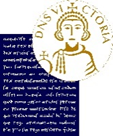 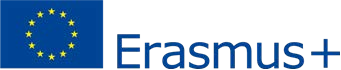        AREA SERVIZISETTORE SERVIZIO AGLI STUDENTI                             U.O. INTERNAZIONALIZZAZIONE, MOBILITA’ STATEMENT PERIOD OF STUDY (1)(ATTESTATO DI PERMANENZA)ERASMUS STUDENT: COGNOME	NOME  	(Family name)	(Name)HOME UNIVERSITY:	UNIVERSITA’ DEGLI STUDI DEL SANNIO – I BENEVEN 02(Università di provenienza)HOST UNIVERSITY:  	(Università ospitante)SEZIONE 1 – ARRIVAL TO HOST UNIVERSITY (ARRIVO)(DA FAR COMPILARE E FIRMARE ALL’ARRIVO PRESSO L’UNIVERSITÀ STRANIERA):SEZIONE 2 – DEPARTURE FROM HOST INSTITUTION (PARTENZA) (DA FAR COMPILARE E FIRMARE ALLA FINE DEL PERIODO DI STUDIO):1 L’originale di questo documento, debitamente firmato e timbrato, deve essere trasmesso dallo studente, entro il 10° giorno dopo il termine del periodo di mobilità all’indirizzo e-mail erasmus@unisannio.it (The original of this document, duly signed and stamped, must be returned by the student, within the 10th day after the end of the mobility period)  MODULO SMS – STATEMENT OF PERIOD OF STUDIES